							………………………………………………, dn…………………………………..									(Miejscowość i data)DANE PERSONALNE WNIOSKODAWCY:IMIĘ I NAZWISKO:………………………………………………………………………………………………………	DATA URODZENIA:   				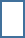                   dd          mm           rrrrDANE KONTAKTOWE:AKTUALNE MIEJSCE ZAMIESZKANIA			…………………………………………………………………………………………..	ULICA, NR DOMU/NR MIESZKANIA				  ………………………………………………………………	KOD POCZTOWY		MIEJSCOWOŚĆ		⁺ ⁻   		NR TELEFONU	/DOBROWOLNIE/					WNIOSEKO ZAPEWNIENIE OPIEKI MEDYCZNEJ ORAZ UDZIELENIE POMOCY DLA OSOBY KORZYSTAJĄCEJ Z OCHRONY CZASOWEJ NA TERYTORIUM RPZwracam się z wnioskiem o zapewnienie opieki medycznej oraz udzielenie pomocy w postaci: świadczenia pieniężnego dla osoby korzystającej z ochrony czasowej na terytorium RP. WNIOSEK OBEJMUJE MOJĄ RODZINĘ:Oświadczam, iż zostałem poinformowany o obowiązku zawiadomienia Szefa Urzędu do spraw Cudzoziemców o każdej zmianie mojego adresu, a także o tym, że w przypadku zaniedbania tego obowiązku doręczenia pisma pod dotychczasowym adresem ma skutek prawny.……………………………………………………………			……………………………………………………………DATA					PODPISL.P.IMIĘ I NAZWISKODATA URODZENIASTOPIEŃ POKREWIEŃSTWA/POWINOWACTWANR SYSTEMOWY1.2.3.4.5.